Милан Стојаковић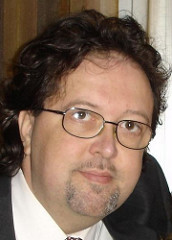 Проф. др. сц. мед.Босна и ХерцеговинаРођен је 1963. године у Тузли. Завршио Гимназију у Бања Луци 1982. године. Дипломирао 1989. године на Медицинском факултету Универзитета у Бањој Луци, од када ради на Клиници за психијатрију Универзитетског клиничког центра Републике Српске Бања Лука (УКЦ РС).Редовни је професор психијатрије на Медицинском факултету Универзитета у Бањој Луци, специјалиста психијатрије, субспецијалиста судске психијатрије, члан и предсједник Скупштине Удружења психијатара у Босни и Херцеговини, члан Коморе доктора медицине Републике Српске, Европске психијатријске асоцијације, Свјетске психијатријске асоцијације, AMDA International (Асоцијација доктора медицине Азије), предсједник AMDA Републике Српске (Асоцијација доктора медицине Јапана у Босни и Херцеговини). Раније је обављао послове начелника Клинике за психијатрију УКЦ РС у Бањој Луци, шефа Одјељења за специјалне психијатријске дјелатности и Шефа одјељења за психотичне поремећаје на Клиници за психијатрију УКЦ РС Бања Лука. Аутор је и коаутор великог броја библиографских јединиц објављених у интернационалним и домаћим часописима. Аутор је поглавља из судске психијатрије у уџбенику Основи психијатрије за студенте Стоматолошког факултета Универзитета у Београду, те има 6 објављених књига у домену психијатрије. Главни и одговорни уредник је међународног часописа Psymedica.